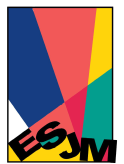 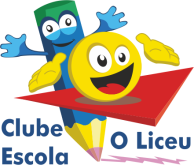 VII AQUATLOEscola Secundária Jaime Moniz - 16 Dezembro 2019FICHA DE INSCRIÇÃO - EstafetasEnviar para: clubeoliceu@gmail.com | geral@triatlomadeira.com | competições@triatlomadeira.com ou Entregar na SEDE do Clube Escola O Liceu, sita na ES Jaime Moniz.Nome(primeiro e último)Ano / TurmaData de nascimentoCorridaNataçãoProfessor Responsável